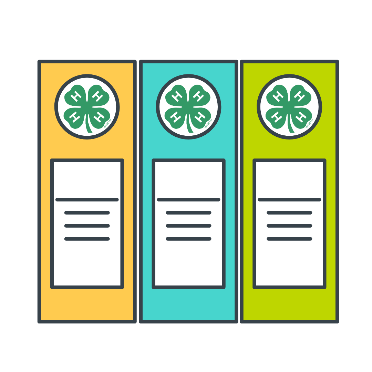 Hello 4-H member!As a 4-Her, you do so many great things that are important to acknowledge! That is one reason why 4-H has a record keeping process – to make sure that youth remember their achievements, growth, and lessons for the future, and others can know, too! Experiential learning within 4-H programs helps the youth complete projects AND gain skills to use in life! The forms here are tools to express your experiences.Hello 4-H member!As a 4-Her, you do so many great things that are important to acknowledge! That is one reason why 4-H has a record keeping process – to make sure that youth remember their achievements, growth, and lessons for the future, and others can know, too! Experiential learning within 4-H programs helps the youth complete projects AND gain skills to use in life! The forms here are tools to express your experiences.You can include…newspaper clippings,magazine images,catalog images,computer graphics,original drawings,other original art,flyers from clubs,event programs,samples of fabric,samples of yarn,and so on.Contents of 4-H Member Record Book Forms (Choose What You Want!)A cover or folder of any color (you choose and decorate it!)Member Records Checklist (page 1)Month Reflections (pages 2-13)These follow the 4-H year from October-September.There is space to write short stories on events if you wish.Feel free to add pages if needed.Project Story/Summary (page 14)You can use different formats to share the story, like slides!Ask your Club Leader or 4-H Educator any formatting questions.4-H Life Skills Wheel (page 15) – optional reflectionContents of 4-H Member Record Book Forms (Choose What You Want!)A cover or folder of any color (you choose and decorate it!)Member Records Checklist (page 1)Month Reflections (pages 2-13)These follow the 4-H year from October-September.There is space to write short stories on events if you wish.Feel free to add pages if needed.Project Story/Summary (page 14)You can use different formats to share the story, like slides!Ask your Club Leader or 4-H Educator any formatting questions.4-H Life Skills Wheel (page 15) – optional reflectionYou can include…newspaper clippings,magazine images,catalog images,computer graphics,original drawings,other original art,flyers from clubs,event programs,samples of fabric,samples of yarn,and so on.Guidelines to Remember for Member Records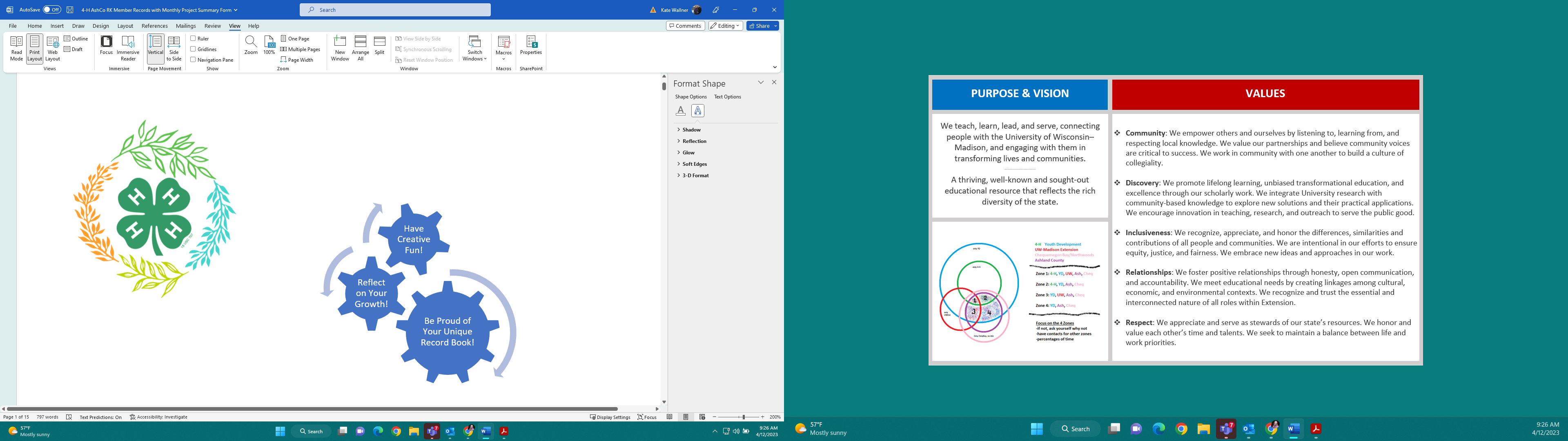 Submit your record book on time!By the club due date or the office due dateThis year’s office due date: October 13, 2023 at 4PMDo not include physical awards (ribbons, plaques, trophies, etc.)Pictures or other representations of awards are acceptable.Keep records safe to use later when completing ME or other forms!Talk with your Club Leaders or 4-H Educator if you have questions!Explore online for more ideas! Guidelines to Remember for Member RecordsSubmit your record book on time!By the club due date or the office due dateThis year’s office due date: October 13, 2023 at 4PMDo not include physical awards (ribbons, plaques, trophies, etc.)Pictures or other representations of awards are acceptable.Keep records safe to use later when completing ME or other forms!Talk with your Club Leaders or 4-H Educator if you have questions!Explore online for more ideas! Guidelines to Remember for Member RecordsSubmit your record book on time!By the club due date or the office due dateThis year’s office due date: October 13, 2023 at 4PMDo not include physical awards (ribbons, plaques, trophies, etc.)Pictures or other representations of awards are acceptable.Keep records safe to use later when completing ME or other forms!Talk with your Club Leaders or 4-H Educator if you have questions!Explore online for more ideas! Looking forward to learning more about yourexperiences and honoring your work in 4-H!Looking forward to learning more about yourexperiences and honoring your work in 4-H!Looking forward to learning more about yourexperiences and honoring your work in 4-H!--- Month of October ------ Month of October ------ Month of October ---Name & Dateof the EventEvent Details: weather conditions, tasks, and how things went!(Please attach additional pages if needed!)Ideas to Keep for Next TimePhotos and/or Drawings of the Events:Photos and/or Drawings of the Events:Photos and/or Drawings of the Events:--- Month of November ------ Month of November ------ Month of November ---Name & Dateof the EventEvent Details: weather conditions, tasks, and how things went!(Please attach additional pages if needed!)Ideas to Keep for Next TimePhotos and/or Drawings of the Events:Photos and/or Drawings of the Events:Photos and/or Drawings of the Events:--- Month of December ------ Month of December ------ Month of December ---Name & Dateof the EventEvent Details: weather conditions, tasks, and how things went!(Please attach additional pages if needed!)Ideas to Keep for Next TimePhotos and/or Drawings of the Events:Photos and/or Drawings of the Events:Photos and/or Drawings of the Events:--- Month of January ------ Month of January ------ Month of January ---Name & Dateof the EventEvent Details: weather conditions, tasks, and how things went!(Please attach additional pages if needed!)Ideas to Keep for Next TimePhotos and/or Drawings of the Events:Photos and/or Drawings of the Events:Photos and/or Drawings of the Events:--- Month of February ------ Month of February ------ Month of February ---Name & Dateof the EventEvent Details: weather conditions, tasks, and how things went!(Please attach additional pages if needed!)Ideas to Keep for Next TimePhotos and/or Drawings of the Events:Photos and/or Drawings of the Events:Photos and/or Drawings of the Events:--- Month of March ------ Month of March ------ Month of March ---Name & Dateof the EventEvent Details: weather conditions, tasks, and how things went!(Please attach additional pages if needed!)Ideas to Keep for Next TimePhotos and/or Drawings of the Events:Photos and/or Drawings of the Events:Photos and/or Drawings of the Events:--- Month of April ------ Month of April ------ Month of April ---Name & Dateof the EventEvent Details: weather conditions, tasks, and how things went!(Please attach additional pages if needed!)Ideas to Keep for Next TimePhotos and/or Drawings of the Events:Photos and/or Drawings of the Events:Photos and/or Drawings of the Events:--- Month of May ------ Month of May ------ Month of May ---Name & Dateof the EventEvent Details: weather conditions, tasks, and how things went!(Please attach additional pages if needed!)Ideas to Keep for Next TimePhotos and/or Drawings of the Events:Photos and/or Drawings of the Events:Photos and/or Drawings of the Events:--- Month of June ------ Month of June ------ Month of June ---Name & Dateof the EventEvent Details: weather conditions, tasks, and how things went!(Please attach additional pages if needed!)Ideas to Keep for Next TimePhotos and/or Drawings of the Events:Photos and/or Drawings of the Events:Photos and/or Drawings of the Events:--- Month of July ------ Month of July ------ Month of July ---Name & Dateof the EventEvent Details: weather conditions, tasks, and how things went!(Please attach additional pages if needed!)Ideas to Keep for Next TimePhotos and/or Drawings of the Events:Photos and/or Drawings of the Events:Photos and/or Drawings of the Events:--- Month of August ------ Month of August ------ Month of August ---Name & Dateof the EventEvent Details: weather conditions, tasks, and how things went!(Please attach additional pages if needed!)Ideas to Keep for Next TimePhotos and/or Drawings of the Events:Photos and/or Drawings of the Events:Photos and/or Drawings of the Events:--- Month of September ------ Month of September ------ Month of September ---Name & Dateof the EventEvent Details: weather conditions, tasks, and how things went!(Please attach additional pages if needed!)Ideas to Keep for Next TimePhotos and/or Drawings of the Events:Photos and/or Drawings of the Events:Photos and/or Drawings of the Events:--- Project Story and/or Summary ---Please describe what you learned in 4-H this year in 1-2 paragraphs!Well done and thank you for sharing!--- 4-H Life Skills Wheel ------ 4-H Life Skills Wheel ---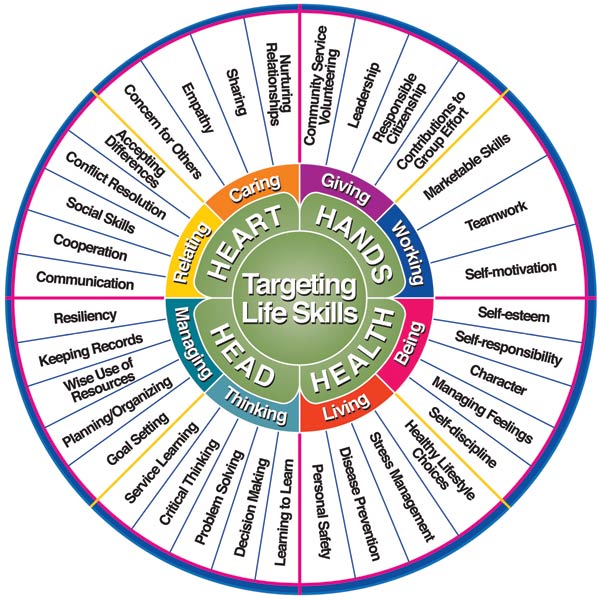 The 4-H Life Skills Wheel (for more info, click here and/or here) shows how 4-H programs relate to lifelong growth. The 4 Hs connect to 8 skill categories:Head = managing & thinkingHeart = relating & caringHands = giving & workingHealth = living & beingThe outer zone has 35 different skills within the 8 skill categories. After observing the skills wheel…First view or re-write your list of activities from this last year.Reflect on your feelings during each activity, and mark them on your list however you want or use the key:For each activity, identify at least 1 life skill you practiced during that experience, and write or connect the activity with the life skill. Review your marked up list and share what patterns you notice in your activities, skills, and growth!Use the space below to write, draw, or map out the skills you practiced from your experiences this year.Use the space below to write, draw, or map out the skills you practiced from your experiences this year.Thank you for completing your reflection and participating in 4-H! Please share your work with your club leader!Thank you for completing your reflection and participating in 4-H! Please share your work with your club leader!